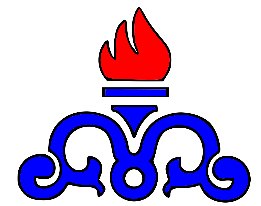 شرکت ملی گاز ایرانشرکت مهندسی و توسعه گاز ایرانفرم پ- گزارش شناخت کالابا استناد به ماده (14) آییننامه اجرایی بند "ج" ماده (12) قانون برگزاری مناقصات، ارائه "گزارش شناخت کالا" الزامی و فرم تکمیل شده باید قبل از ارزیابی کیفی به کمیته فنی بازرگانی ارسال گردد.  اطلاعات مناقصهگزارنام: شرکت مهندسی و توسعه گاز ایران، مدیریت تدارکات و خدمات کالانشانی: تهران، خیابان طالقانی نرسیده به چهارراه مفتح، پلاک 200تلفن: 88912792						دورنگار:آدرس سایت جهت دریافت آگهی مناقصه و دستورالعمل ارزیابی کیفی تأمینکنندگان: www.nigceng.ir اطلاعات مناقصهشماره تقاضا:موضوع مناقصه و تعداد اقلام کالا:محل استفاده کالا:برآورد مبلغ کالاهای درخواستی:نوع مناقصه:   عمومی دو مرحلهای              محدود دو مرحله ایاطلاعات کالاتولید کننده داخلی برای کالای مورد نظر وجود دارد؟  بلی     خیرکالای مورد نظر در فهرست ممنوعیت خرید کالای خارجی دارای مشابه وجود دارد؟ بلی    خیرکالای مورد نظر نیاز به نصب دارد؟        بلی      خیر کالای مورد نظر نیاز به راه‌اندازی دارد؟   بلی      خیر کالای مورد نظر نیاز به آموزش دارد؟     بلی      خیر کالای درخواستی نیاز به استاندارد تولید دارد ؟  بلی   خیر (در صورت بلی استانداردها را اعلام فرمایید.)استاندارد تولید  ............................................................کالای درخواستی نیاز به استاندارد نصب و راهاندازی دارد ؟  بلی   خیر (در صورت بلی استانداردها را اعلام فرمایید.) استاندارد نصب و راه اندازی ............................................................کالای درخواستی به تضمین کیفیت و خدمات پس از فروش شامل موارد زیر نیاز دارد؟ بلی  خیر تضمین محصولات و گارانتی؟             بلی  خیر تامین خدمات پس از فروش (وارانتی)؟  بلی  خیر بسته بندی و حمل و نقل؟                بلی  خیر آموزش کاربرد و نگهداری و تعمیرات ؟  بلی  خیر آیا موارد فوق در شرح تقاضا (ایندنت) یا اسناد مناقصه درج و به مناقصه‌گران اعلام گردیده است؟ بلی خیر